Contexte professionnelleLa société SI-Tech doit réaliser à dates fixes des travaux de maintenance informatique chez ses clients. Le nombre de contrats augumentant, la getion de ces interventions exige plus de rigueur dans l’identification des contrats, des dates d’intervention et des travaux réalisés.Pour chaque contrat l’entreprise doit identifier les éléments suivant ;le numéro du contrat ;le nom du client ;l’adresse de l’intervention ;le nom du contact dans l’entreprise ;la périodicité de l’intervention ;la nature de la maintenance à réaliser ;le prix de l’abonnement annuel.Après chaque intervention l’employé en charge de la maintenance doit pouvoir saisir :des commentaires évenuels ;les pièces changées ;le prix des pièces ;la durée de l’intervention.Travail à FaireM. Larrieux vous demande de créer un outil de gesition des contrats de maintenance et des interventions à réaliser pour chaque contrat sur l’application qui vous semble la plus adaptée à cette tâche et saisir dans le tableau le contrat de la mission 3.Mission 4 – Créer un tableau de suivi des maintenancesMission 4 – Créer un tableau de suivi des maintenancesMission 4 – Créer un tableau de suivi des maintenances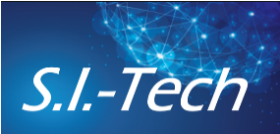 Durée : 30’ou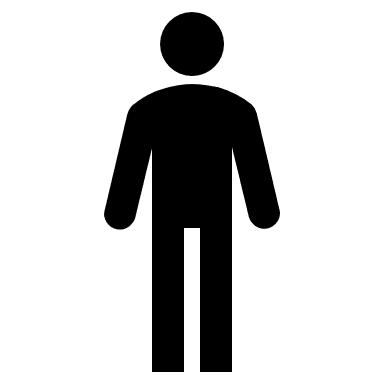 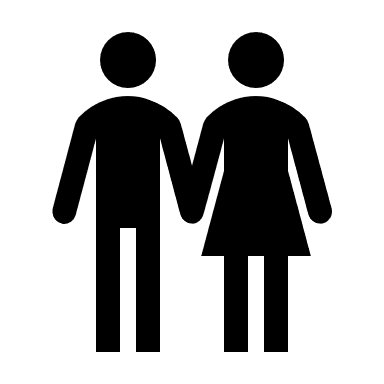 SourceSourceSource